DYNEGY EXHIBIT NO. 1BEFORE THE PUBLIC UTILITIES COMMISSION OF OHIOIn The Matter of the Application Seeking	)Approval of Ohio Power Company’s	)Proposal to Enter into an Affiliate	)	Case No. 14-1693-EL-RDRPower Purchase Agreement	)For Inclusion in the Power Purchase	)Agreement Rider	)In The Matter of the Application of	)Ohio Power Company for Approval of	)	Case No. 14-1694-EL-AAMCertain Accounting Authority	)DIRECT TESTIMONY OFDEAN ELLISIN OPPOSITION TO AEP OHIO’S APPLICATIONFiled: September 11, 2015CONTENTS OF DIRECT TESTIMONY OFDEAN ELLISINTRODUCTION………………………………………………………………………………………………………………………….1PURPOSE OF TESTIMONY…………………………………………………………………………………………………………..1THE REGIONAL TRANSMISSION OPERATOR (RTO)……………………………………………………………………..5AEP’S DECISION TO JOIN PJM…………………………………………………………………………………………………….6GENERATING UNIT RETIREMENTS………………………………………………………………………………………………9IMPACT OF GENERATING PLANT RETIREMENTS ON THE TRANSMISSION SYSTEM……………………12RESOURCE ADEQUACY IN PJM…………….…………………………………………………………………………………..14MARKET VOLATILITY…….………………………………………………………………………………………………………….14RESULTS OF RECENTLY-COMPLETED PJM CAPACITY PERFORMANCE AUCTIONS………………………18NEW GENERATION………………….……………………………………………………………………………………………….19IMPACT OF THE PPA RIDERS ON COMPETITION…….…………………………………………………………………21IMPACT OF THE PPA RIDERS ON DYNEGY…………………………………………………………………………………23BENEFITS OF COMPETITION…………………………………………………………………………………………………….24THREATS TO “RE-REGULATE”………………………………………………………………………………………………....25TRANSFERABILITY OF THE PPAs……………………………………………………………………………………………….26ALTERNATIVES TO THE PPA RIDERS…………………………………………………………………………………………27CONCLUSION…………………………………………………………………………………………………………………………..27INTRODUCTIONQ. WHAT IS YOUR NAME AND BUSINESS ADDRESS?A. 	My name is Dean Ellis and my business address is 601 Travis Street, Suite 1400, Houston, TX 77002.Q. BY WHOM ARE YOU EMPLOYED AND IN WHAT CAPACITY?A. 	I am employed by Dynegy Inc. (“Dynegy”).  My title is Vice President, Regulatory Affairs.Q. WHAT ARE YOUR RESPONSIBILITIES AS VICE PRESIDENT OF REGULATORY AFFAIRS?A.	 I am responsible for overseeing the development and advancement of Dynegy’s wholesale and retail regulatory and environmental policy.  I also oversee Dynegy’s governmental and legislative affairs activities.Q. WHAT IS YOUR EDUCATIONAL AND PROFESSIONAL BACKGROUND?A. 	I have a Bachelor of Science Degree in Electric Power Engineering from Rensselaer Polytechnic Institute in Troy, N.Y.  Prior to working for Dynegy, I was Manager of Transmission Studies for the New York Independent System Operator (“NYISO”).  Prior to that, I held a variety of engineering and construction roles pertaining to electric transmission, power generation and critical facilities.  I am a licensed Professional Engineer in New York (inactive).PURPOSE OF TESTIMONYQ. WHAT IS THE PURPOSE OF YOUR TESTIMONY?A. 	This testimony is offered on behalf of Dynegy in opposition to AEP Ohio’s proposal to enter into a power purchase agreement (“PPA”) with AEP Generation Resources (“AEPGR”) for the generation output of several of its generating units (“PPA units”) and to include such PPA contracts in AEP Ohio’s Electric Security Plan Case Nos. 13-2385-EL-SSO and 13-2386-EL-AAM (“ESP III”).  Dynegy’s opposition also includes the AEP OVEC entitlement, for which AEP already has a direct contractual relationship through an existing agreement. Q.   WOULD YOU BRIEFLY SUMMARIZE THE BASIS FOR DYNEGY’S OPPOSITION TO AEP OHIO’S PROPOSAL?A. 	Of course.  First and foremost, Dynegy operates power generating facilities in eight states in the Midwest, the Northeast and the West Coast. The company's portfolio consists of nearly 26,000 megawatts of generating facilities that are capable of generating enough electricity to power about 21 million homes nationwide.  Dynegy believes in the efficient operation of markets, generally, and of markets for wholesale electric power and electric capacity, specifically. Dynegy opposes arrangements or constructs that are designed to distort the markets in a manner that assure benefits to one market participant and therefore inappropriately disadvantage other market participants.  AEP Ohio’s proposal is just such a construct.  AEP Ohio’s principal justification for its proposed PPAs and the related distribution charge it wishes to impose is its stated concern with system reliability in the event that generation units are retired in the future.  To a somewhat lesser extent, AEP Ohio purports to express concerns on behalf of the State of Ohio and of localities within Ohio regarding the potential loss of employment and tax revenues.  But AEP exaggerates the importance of a number of facts and minimizes the importance of others, all with the obvious purpose of attempting to lend credibility to its expressed concerns and thereby supporting its anti-market proposals.  For example, its concern with system reliability largely overlooks the existing excess capacity within PJM, which well exceeds the PJM-required reserve margin for capacity.   At the same time, AEP Ohio ignores new generation that is under development, and even approximately 2,800 MW of new generation that has been announced for development within Ohio itself.  A principal threat to AEP’s stated concern with maintaining system reliability comes from AEP itself.  AEP threatens that absent the PPA construct it may have to shut down generation that it operates.  At best, this is an exaggerated threat.  AEP Ohio simply cannot unilaterally retire anywhere near the volume of generation capacity that it claims is at risk in its application. AEP Ohio then exaggerates concerns regarding the robustness of PJM’s transmission system and the ability of that system to ensure power and capacity to the residents of Ohio.  In doing so, it minimizes or overlooks PJM initiatives undertaken to ensure the robustness of that system – even though AEP itself has described PJM as the operator of the largest wholesale electricity market in the world, and as the best-established RTO in North America with a “proven performance record.”  Reliability issues do not necessarily mean system collapse, of course, and AEP Ohio is quick to also point to market volatility to justify its application.  Again, however, AEP Ohio grossly exaggerates claims of market volatility, which simply cannot be supported by the historic evidence.  In fact, its claims of volatility are based wholly upon 2 days in the same month over a period of the last ten years.Because AEP Ohio cannot unilaterally eliminate the capacity it claims is at risk, its expressions of concern over jobs and tax revenues are also overstated.  Even if this were not so, however, AEP Ohio overlooks the simple inevitability that inefficient plants will be replaced by more efficient plants.  This means that AEP Ohio’s customers must actually suffer twice if its proposal is approved.  To the extent that AEP Ohio succeeds in forcing Ohio residents to subsidize the operation of its plants, it is also delays the jobs, taxes, and other economic benefits related to the construction and operation of more efficient plants.  AEP Ohio dismisses the market disincentives that result from the subsidies it seeks.  AEP’s proposal may artificially decrease the costs of energy and capacity in the PJM market, but it does so by forcing the citizens of Ohio to subsidize that decrease through distribution charges that benefit AEP alone, while at the same time delaying the citizens of Ohio from realizing both the economic and non-economic benefits market competition.  AEP’s proposal harms AEP Ohio’s rate payers.  AEP’s proposal harms the State of Ohio.  AEP’s proposal harms the efficiency of the markets, and harms those entities, such as Dynegy, who participate in that market.  Therefore, the proposal should be rejected.Q. CAN YOU STATE WHICH UNITS WOULD BE COVERED BY THE PPAs?A. 	As I understand AEP’s proposal, the following units would be covered by the PPAs:Table 1: List of PPA Generating UnitsTHE REGIONAL TRANSMISSION OPERATOR (RTO)Q. WHAT IS AN RTO AND TO WHICH RTO DOES AEP BELONG?A. 	 AEP belongs to the PJM RTO.  According to the PJM website:“PJM Interconnection is a regional transmission organization (RTO) that coordinates the movement of wholesale electricity in all or parts of Delaware, Illinois, Indiana, Kentucky, Maryland, Michigan, New Jersey, North Carolina, Ohio, Pennsylvania, Tennessee, Virginia, West Virginia and the District of Columbia.  Also,Acting as a neutral, independent party, PJM operates a competitive wholesale electricity market and manages the high-voltage electricity grid to ensure reliability for more than 61 million people. PJM’s long-term regional planning process provides a broad, interstate perspective that identifies the most effective and cost-efficient improvements to the grid to ensure reliability and economic benefits on a system wide basis. An independent Board oversees PJM’s activities. Effective governance and a collaborative stakeholder process help PJM achieve its vision: “To be the electric industry leader – today and tomorrow – in reliable operations, efficient wholesale markets, and infrastructure development.” PJM History:  PJM began in 1927 when three utilities, realizing the benefits and efficiencies possible by interconnecting to share their generating resources, formed the world’s first continuing power pool. Additional utilities joined in 1956, 1965 and 1981. Throughout this time, PJM was operated by a department of one member utility.AEP’S DECISION TO JOIN PJMQ. WHEN AND WHY DID AEP JOIN PJM?A. 	AEP Joined PJM in 2004.  According to a Question and Answer document on AEP’s website (emphasis added):Why did AEP decide to join PJM?AEP chose PJM over other RTOs because it is the most established and mature of the FERC-approved RTOs adjacent to AEP’s eastern service territory and has a proven performance record. And, also according to the same AEP reference document:How will AEP’s membership in PJM benefit consumers and the competitive electricity marketplace? Retail customers will benefit from enhanced transmission service reliability. PJM also operates the largest competitive wholesale electricity market in the world. Membership in PJM will provide: Greater access to low-cost generation for transmission owners and other load-serving entities within the PJM footprint. The PJM region has nearly 135,000 megawatts of generation. Efficient energy, capacity and ancillary services markets where all market participants can buy and sell. Attractive customer options, such as real-time spot market trading and day-ahead pricing, among others. Market monitoring to ensure the rules are followed. The certainty of supply that comes from a liquid spot market for electricity. Many market participants attracted by fair, visible pricing.Q. WHAT IS YOUR IMPRESSION OF AEP’S CURRENT VIEW OF PJM?A.  	AEP is critical of PJM in its testimony.  AEP witness Vegas states “PJM is indifferent to whether a single MW of capacity is built in Ohio so long as the long-term reliability of the grid is protected.”  AEP witness Vegas also states that “PJM is indifferent as to whether the costs of millions of dollars of transmission grid fixes are imposed on its members due to premature retirement of Ohio generating plants, completely disregarding the operational advantages of local generation…” along with “PJM also has no regard for the harmful economic impacts to Ohio that would result from these plant closures.”  AEP witness Vegas complains about the “flaws” in PJM’s capacity market.  Q. HOW DO THE AEP STATEMENTS REGARDING AEP’S DECISION TO PJM COMPORT WITH AEP’S TESTIMONY IN THIS PROCEEDING?A: 	AEP’s testimony here is ironic considering that AEP originally chose to join PJM because it is the most established and mature of the FERC-approved RTOs adjacent to AEP’s eastern service territory and has a proven performance record, and Retail customers will benefit from enhanced transmission service reliability, yet now, despite the evolution of the PJM markets, including new reliability products such as Capacity Performance, AEP now characterizes PJM as a sub-standard option.Q. ARE AEP’S CLAIMS NOW ABOUT PJM’S MARKET VALID?A: 	AEP’s assertions are simply not true – for example, PJM has created 27 Local Deliverability Areas (LDAs), 5 of which are located in Ohio (AEP, ATSI, ATSI-Cleveland, Dayton, and DEOK).  The purpose of the LDAs is to respect reliability constraints across the system, and send the appropriate price signals to those areas to incent new investment when needed.  This ensures that local generation is built when and where needed, including Ohio.AEP witness Bradish cites the need for Ohio to be a net “exporter” of electricity, suggesting that being or becoming a net “importer” is somehow a threat to Ohio.  Ohio is one of the 37 states that comprise one of the three major electrical interconnections in North America, the Eastern Interconnection.  The simple laws of physics dictate that not all 37 states can be “net exporters” of electricity – and this is the very fundamental advantage of being part of an interconnected grid and regional market: That is, each state can leverage supply with other states, and the most cost-effective supply can be chosen to reliably serve a state’s needs.  Even AEP acknowledged such in its press release from when it joined PJM:  Greater access to low-cost generation for transmission owners and other load-serving entities within the PJM footprint.Lastly, at a macro level every state is an importer of energy in some form, be it coal, natural gas, uranium, fuel oil or gasoline.  No single state is completely energy independent, and the same logic and rationale applies to power – that is, as long as customer’s needs are being served safely, reliably and securely, it is more beneficial to provide energy via the most competitive and cost effective manner.GENERATING UNIT RETIREMENTSQ:  WHO ARE THE OTHER OWNERS OF THE UNITS PARTIALLY OWNED BY AEP, OR THE JOINTLY OWNED UNITS?A:  	For the units only partially owned by AEP – Conesville unit 4, Stuart units 1-4, and Zimmer unit 1 – the other owners are Dynegy and Dayton Power & Light (“DP&L”).  OVEC is owned by numerous entities in addition to AEP, including DP&L, FirstEnergy and Duke.  The PPA generating units partially owned by AEP are commonly referred to as Joint Owned Units (“JOUs”) and are covered by Joint Operating Agreements (“JOAs”).Q. WHAT ARE THE REQUIREMENTS IN THE JOINT OPERATING AGREEMENTS THAT ADDRESS RETIREMENT OF THE JOINTLY OWNED UNITS?A:  	AEP witness Vegas correctly points out, “AEPGR would effectively have a veto over any proposed closure of the units…”  However, this is true for each the owners of the JOUs:  Dynegy, DP&L and AEP cannot unilaterally retire any of the units without unanimous consent of all the joint owners. Therefore, of the PPA generating units, only a small fraction is wholly-owned by AEP and under unilateral control of AEP.  Said differently, and as noted above and detailed below, only Cardinal Unit 1 and Conesville Units 5-6 are wholly owned by AEP.   All of the remaining generating units are only partially owned by AEP.Table 2: List of PPA Generating Units with AEP-Controlled CapacityQ. PLEASE RESPOND TO THE CLAIMS MADE BY AEP CONCERNING THE RETIREMENT OF 6,800 MW OF OHIO GENERATION?A:  	AEP witness Vegas refers to the potential retirement of “6,800 MW (of generation) in Ohio” should the PPAs not be granted.AEP witness Bradish  states that the purpose of his testimony is “…to describe the results of a transmission planning impact study, which estimates the required transmission upgrades and related costs that would be necessary if certain generating units (PPA units) owned by AEP Generation Resources (AEPGR) are retired.”  Furthermore, AEP witness Bradish goes on to say that for the purpose of his study, “…he performed a preliminary analysis of the scenario in which Cardinal 1, Conesville 4, 5, and 6, Stuart 1, 2, 3, and 4, and Zimmer 1 generating units are simultaneously retired.”  As shown above in Table 2, these units, along with AEP’s share of OVEC, represent approximately 6,800 MW of total generating capacity. Q. HOW LIKELY IS THE SIMULTANEOUS RETIREMENT OF 6,800 MW OF OHIO GENERATION?A:  	As shown in AEP witness testimony and above in Table 2, the amount of capacity covered under the PPAs, which represents plants that AEP wholly owns and those it co-owns with joint owners, is only 3,100 MW of the 6,800 MW.  Furthermore, given that the retirement of any JOU requires unanimous consent of all the owners, and that the total amount of capacity for which AEP is requesting a PPA and over which AEP has unilateral decision making authority is only 1,400 MW, it is very misleading to characterize or suggest that 6,800 MW of capacity is at simultaneous risk of retirement should the PPAs not be granted.Q. IS THERE AN ALTERNATIVE TO AEP RETIRING THE UNITS?A:  	Yes, there are several alternatives available to AEP, including:AEP could sell the units it owns outright and/or shares of the units it owns;Enter into a Reliability-Must-Run (RMR) agreement; orContinue to operate through the current market conditions, until the market improves consistent with AEP’s testimony. Q. DID DYNEGY PURCHASE ITS SHARE OF THE PPA GENERATING UNITS WITH THE INTENT TO RETIRE THEM?A:  	No.  Dynegy sees value in its share of the units it purchased, and did not make the investment with any intention to retire or otherwise shut down the plants.Q. DOES DYNEGY CURRENTLY HAVE ANY PLANS TO RETIRE THE PPA GENERATING UNITS?A:  No.  Dynegy intends to continue to operate and invest in the plants.IMPACT OF GENERATING PLANT RETIREMENTS ON THE TRANSMISSION SYSTEMQ. CAN YOU DISCUSS THE POTENTIAL FINANCIAL OR OPERATIONAL IMPACT OF THE RETIREMENTS?A. 	AEP witnesses Vegas, Bradash and Fetter refer to an additional $1.6 billion of new transmission facilities as needed to support grid reliability in the event of the retirement of the PPA generating units representing 6,800 MW.  As demonstrated above, AEP has unilateral control over only 1,400 MW of these units; therefore, it is misleading to suggest that Public Utilities Commission of Ohio’s (PUCO’s) failure to grant the PPAs will result in 6,800 MW of retirements, which in turn, will lead to a required $1.6 billion of transmission investment.Furthermore, it is unclear from the testimony whether AEP’s analysis showing a need for $1.6 billion in transmission investment considered any one of the new generation projects that are in various stages of development and are described in more detail in testimony below.  These new projects total approximately 2,800 MW.AEP witness Vegas threatens that reliance on the transmission system can lead to power outages, and refers to the region-wide power outage affecting parts of Washington D.C. on April 7, 2015.  The fact is, power outages can be caused by a variety of factors, with by far the most expensive and wide-spread power outage in recent history being the Northeast Blackout of 2003, which affected approximately 50 million people and caused an estimated $4-10 billion of economic damage.  That blackout was found to be caused by First Energy in Ohio as a result of First Energy’s 1) lack of situational awareness, 2) failure to trim trees, and 3) poorly trained system operators.  The final 2003 blackout report found no overreliance on the transmission system as a proxy for generation.Q. IS THERE A PROCESS TO MITIGATE THE IMPACT OF POTENTIAL GENERATOR RETIREMENTS?A. 	AEP witness Bradish describes the process by which the regional transmission operator, PJM, evaluates generator retirements to prevent reliability issues.  If PJM determines that the retirement of a generator triggers a reliability need, the generator owner may enter into a cost-of-service Reliability Must Run (RMR) agreement, whereby a contract is issued to the retiring unit for a predetermined amount of time until the reliability need is resolved.  In this way, PJM, as the operator of the grid, ensures that generation assets needed for reliability remain operational.Q. IS ELECTRIC TRANSMISSION THE ONLY POTENTIAL RELIABILITY SOLUTION TO A GENERATOR RETIREMENT?A.	 No.  AEP witness Bradish states that “…an RMR designation…only reinforces the need for the transmission upgrades.”  While transmission is generally the preferred option, there are a variety of potential solutions to a reliability need in lieu of transmission upgrades, including a host of non-transmission alternatives (“NTAs”), many of which are market-based and funded by private investors rather than ratepayers.  Alternatives include new generation developed by independent power producers (“IPPs”), demand response and energy efficiency. RESOURCE ADEQUACY IN PJMQ. CAN YOU FURTHER DISCUSS ELECTRIC SYSTEM RELIABILITY, SPECIFICALLY RESOURCE ADEQUACY?A. 	There are two primary metrics of electric system reliability – transmission security and resource adequacy.  Transmission security typically involves reliably dispatching generation to meet actual demand without overloading the transmission lines, providing adequate voltage support and preventing dynamic instability.  Resource adequacy is the measure of having enough supply resources to meet future demand. Q. WHAT IS PJM’S ACTUAL AND FORECAST RESOURCE ADEQUACY?A. 	For this past summer of 2015, PJM had a required reserve margin (actual supply in excess of demand) of 15.6%; however, the actual reserve margin in PJM was well in excess of the requirement, at 20.8%.For the summer of 2019, PJM is continuing to forecast an actual reserve margin in excess of the required reserve margin, not including the ability to import power from other regions. MARKET VOLATILITYQ. CAN YOU DISCUSS AEP’S CLAIMS OF WHOLESALE MARKET VOLATILITY?A. 	Looking at Vegas testimony Figure 1, PJM RTO Monthly Average Real Time LMP, when removing from consideration the monthly price spike associated with the Polar Vortex of 2014, PJM Monthly Average LMPs have actually been quite stable over the other 119 months or 10 years, with relatively flat average pricing and a noticeable decline beginning in 2008.  More specifically, since 2008, according to Vegas Figure 1, the Monthly Average LMP is remarkably stable and low, at around $40/MWh.Figure 1: Historic PJM Energy Prices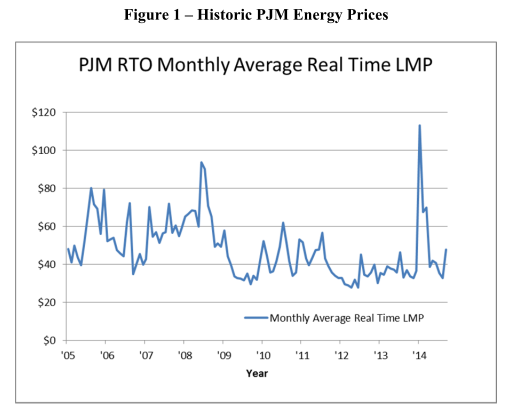 Similarly, when looking at Vegas Figure 2 – PJM RTO Daily Average Real Time LMP for the month of January 2014 (the month that the Polar Vortex of 2014 occurred), the prices are again remarkably stable for the majority of the month, particularly given the record cold weather across the region and balance of the United States at that time.  This weather included Maryland’s, Pennsylvania’s, and New Jersey’s 12th, 13th and 19th coldest January on record, respectively.  Toledo set an all-time record for January snowfall, along with its 6th coldest January on record with an average temperature of only 16.0 degrees.Figure 2: Historic PJM Energy Prices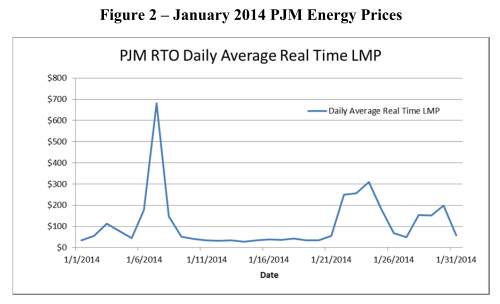 As AEP witness Pearce states, “No one will know what the weather will hold over the next ten years in Ohio and across PJM.”  While this statement is correct, the figure above demonstrates that the past ten years have shown wholesale prices to be relatively stable and even declining, despite relatively short periods in time when the region experienced record cold weather.Q. HAVE ANY STEPS BEEN TAKEN THAT WILL ADDRESS THE RELIABILITY AND WHOLESALE PRICE VOLATILITY AS EXPERIENCED DURING THE POLAR VORTEX OF 2014?A. 	Yes.  PJM recently filed with FERC, and FERC accepted, a new capacity product called Capacity Performance (“CP”).  Capacity Performance was designed and implemented to address conditions experienced during the Polar Vortex of 2014.  Elements of this product include high penalties for capacity suppliers that are unable to deliver energy during shortage events, which will provide a strong incentive for those suppliers to perform and in turn reduce wholesale price volatility.Furthermore, energy prices are predicted to fall by approximately $2.2 billion annually across the system under the implementation of Capacity Performance.  This translates into approximately $3/MWh when taking into account the energy market cost reduction cited above by PJM and dividing it by the total number of PJM MWh .Q. HAVE THERE BEEN ANY OTHER STEPS TAKEN THAT WILL ADDRESS THE WHOLESALE PRICE VOLATILITY AS EXPERIENCED DURING THE POLAR VORTEX OF 2014?A. 	Yes.  PJM is in the process of revising the timing of its day-ahead electric offer window to better align with the natural gas nomination cycles, along with moving the electric offer window to earlier in the day.  This change will allow natural-gas fired power plants the ability to purchase gas when there is more market liquidity, along with purchasing that gas with longer lead time before the start of the power day.Q., WHAT ARE YOUR CONCLUSIONS REGARDING AEP’S TESTIMONY ON WHOLESALE MARKET VOLATILITY?A. 	AEP’s claims of market volatility are repeatedly overstated and misleading, as evidenced by the fact that AEP is only able to point to only two days during one month over the past ten years when prices could be called “volatile”.  Furthermore, PJM has implemented or is in the process of implementing a number of tariff revisions that will reduce volatility and further enhance reliability.RESULTS OF RECENTLY-COMPLETED PJM CAPACITY PERFORMANCE AUCTIONSQ. WHAT WERE THE RESULTS OF THE RECENTLY-COMPLETED PJM CAPACITY PERFORMANCE AUCTIONS FOR DELIVERY YEARS 2016-2017, 2017-2018 AND 2018-2019? A. 	For delivery year 2016-2017, the auction clearing price was $134/MW-Day.  For delivery year 2017-2018, the auction clearing price was $151.50/MW-Day.  For delivery year 2018-2019, the auction clearing price (for units in AEP Ohio) was $164.77/MW-Day for Capacity Performance and $149.98/MW-Day for Base Capacity.Q. HOW DO THESE RESULTS COMPARE TO THE PREVIOUSLY-RUN CAPACITY AUCTIONS FOR THE SAME YEARS?A. 	The previously-cleared Base Residual Auction (BRA) for delivery year 2016-2017 yielded $59.37/MW-Day for units in AEP Ohio.  The previously-cleared Base Residual Auction (BRA) for delivery year 2017-2018 yielded $120/MW-Day for units in AEP Ohio.  For example, a plant with 1,000 MW of capacity that originally cleared the auction at $59.37/MW-Day earned $21.7 million for 2016-2017; if that same plant cleared the same amount of capacity in the transition auction, its capacity revenue would increase by $27.2 million to $48.9 million.Q. HOW MUCH REVENUE DID THE AEP PPA UNITS RECEIVE FROM THE ABOVE-MENTIONED AUCTIONS?A. 	On September 10, 2015, AEP disclosed results for all of its AEP Generation Resources (AEPGR), stating that all of the capacity that was offered into the auction actually cleared the auction, representing approximately 7,000 MW.  Of that capacity, AEP’s share of the PPA units (excluding OVEC) represents approximately 2,700 MW.  Given the clearing process mentioned above, AEP’s share of the PPA units (excluding OVEC) had the potential to earn an additional $74 million for the 12 months beginning June 1, 2016, and an additional $31 million the 12 months beginning June 1, 2017.  For the 12 months beginning June 1, 2018, the PPA units (excluding OVEC) had the potential to earn a total of $162 million in capacity revenue.NEW GENERATIONQ. WHAT IS THE STATUS OF NEW GENERATION IN OHIO?A. 	A list of new generation projects under development in Ohio is shown below in Table 3.Table 3: List of New Generating Units Planned for OhioQ. WHAT IS AEP’S STATED VIEW OF NEW GENERATION IN OHIO?A: 	AEP Witness Vegas states that the PJM capacity market structure does not support the continued long-term investment in existing units and has spurred very few plans for significant generation in Ohio. Yet, new projects are in various stages of development across Ohio, such as those shown in Table 3.AEP witness Wittine correctly describes construction activity at the Oregon and Carroll County sites, with an in-service date of 2017, only approximately 1.5 years from now.  However, according to the Ohio Power Siting Board, certain construction activities at Middletown have commenced.Q. WHAT IS THE OUTLOOK FOR ADDITIONAL NEW GENERATION IN OHIO?A: 	Dynegy is currently investing in its coal-fired plants to make them more reliable during extreme-weather conditions, and is undertaking several uprate projects at its natural gas-fired plants.  With Ohio’s proximity to the Marcellus and Utica shale gas formations, it is reasonable to predict that there will be significant additional generation built in Ohio.In short, the PPAs will give undue preference to existing utility generation, hindering the development of new gas generation and possibly making compliance with Section 111(d) of the Clean Air Act more costly for ratepayers.  Said differently, the PPAs are a self-fulfilling prophecy – if granted they will be a disincentive to new generation projects and no new generation will be built.  IMPACT OF THE PPA RIDERS ON COMPETITIONQ. CAN YOU BRIEFLY DESCRIBE THE EFFECTS OF THE PPAs ON COMPETITION AND THE MARKETS?A. 	Generation owners in Ohio, including First Energy, DP&L, AEP and Dynegy, compete to offer their capacity and energy into the wholesale capacity and energy markets at the lowest possible cost.The PPA riders will have direct and indirect harmful impacts on competition in Ohio.  First, and most importantly, should any generation owner receive a subsidy like the out-of-market PPAs under consideration in this proceeding,  that owner would become agnostic to the markets given that their revenue is not only coming from outside the competitive market but it is also guaranteed.  This owner could then easily engage in market behavior that would distort prices, such as offering its capacity or energy in the market at prices that do not reflect the owner’s actual cost of operations, suppressing the market clearing price for the other owners of generating units.One of the desired outcomes from competition in any market is that the most cost-effective and efficient suppliers will prevail, and the oldest, least efficient and most obsolete suppliers will exit the market.  When the oldest, most expensive and least efficient suppliers are artificially kept in the market, market signals that would incentivize the development of newer, cheaper, cleaner plants are suppressed. Ironically, AEP witness Vegas notes that “artificially depressed market prices could force Ohio’s generators to close their doors prematurely due to improper price signals.”  Dynegy completely agrees with witness Vegas – that is, artificially depressed prices will force premature retirements.  However, approving the PPAs to AEP will preserve some of the oldest and least efficient units, suppress prices and put more efficient generators at risk of shutting down.  AEP’s PPA proposal effectively prioritizes AEP’s plants, jobs and communities over those of other suppliers.AEP witness Vegas states that the PPA units are now on the economic bubble where low short-term capacity and energy prices have increased the risk of premature retirement.  Yet, plants that are on the bubble in a competitive market are not at risk for premature retirement, they are at risk for appropriate and rationale retirement.  This is the very basic nature of competition.In sum, the long term effect of preserving the oldest, least efficient plants is that consumers will eventually pay more. Q. WHAT IS THE EFFECT OF “NON-BYPASSABLE” RIDERS ON CUSTOMER BILLS?A.	Non-bypassable riders take the cost of a service and embed those costs in consumers’ bills, and amount to effectively a tax or surcharge on those bills.  The outcome of these surcharges is that when they are used to subsidize inefficient and/or uneconomic generation, they can reduce the actual cost of electricity but raise the total costs to consumers.  Fundamentally, riders disguise the actual cost of service.  Sometimes riders are necessary (e.g. storm riders for recovery of significant, unexpected damage to the system). But the overreliance on riders to mask actual cost to customers (e.g. deferrals for fuel recovery) only delays the charge paid by customers.  A better approach would be to minimize riders and allow customers to make more fully informed decisions based on the actual costs associated with their energy consumption.  IMPACT OF THE PPA RIDERS ON DYNEGYQ. HOW WOULD DYNEGY BENEFIT FROM THE RETIREMENT OF COMPETITORS’ PLANTS?A. 	As described above, there are several negative impacts on wholesale competition should the PPAs be approved.  Dynegy, its plants and its communities would be harmed through the impact on the market.  As shown above, the actual reserve margin in PJM is in excess of the required reserve margin, along with several new generation projects in various stages of development or construction; therefore, there is no need to artificially support uneconomic plants.  Should AEP retire any of its plants – of which, as noted earlier in my testimony, AEP has only 1,400 MW under its direct decisional authority – theoretically, there could be some increase in prices in the capacity and energy markets, but at this time it is unclear what that effect might be, given the unknown operating characteristics of those plants (capacity factors, in-market availability, marginal hours, inframarginal hours, capex, opex, etc.), along with countervailing market forces such as new generation that could reduce the costs. BENEFITS OF COMPETITIONQ: HOW WOULD YOU CHARACTERIZE THE BENEFITS OF ELECTRIC COMPETITION? A:	Electric competition has provided a number of benefits to consumers and the respective states in which those consumers reside.  According to a recently-released analysis by the COMPETE coalition, All Sector electric rates have declined 1.3% over the period 1997-2014 in the restructured states, while rates have increased 9.8% in the non-restructured states.  Similarly, according to COMPETE rates have increased only 1.2% in RTO states, while they have increased 8.6% in the non-RTO states.     In addition to the cost savings, competition allows for a greater number of choices for consumers including the number of suppliers and product offerings, along with more transparent pricing.  THREATS TO “RE-REGULATE”Q: THERE HAVE BEEN STATEMENTS MADE THAT ELECTRIC RE-STRUCTURING HASN’T WORKED AND RE-REGULATION OF OHIO’S UTILITIES MIGHT BE A BETTER COURSE OF ACTION; HOW WOULD YOU RESPOND TO THAT? A: 	AEP witness Vegas alludes to the fact that “Ohio’s neighbors – Indiana, Michigan, Virginia, West Virginia, and Kentucky all provide regulated recovery of generation…”  AEP witness Fetter – a former Michigan regulator – also states that “It’s interesting to note that Ohio’s neighboring regulators in Indiana, West Virginia and Kentucky all continue to provide regulated recovery of generation investment,” along with referencing the current electrical restructuring environment in Michigan.Setting aside the fact that Michigan’s All-Sector electric rates were 6.2% higher than the U.S. national average according to EIA data YTD 2014, and Ohio’s All Sector rates were 7.2% below the U.S. average for the same period, comparing Ohio to Indiana, West Virginia and Kentucky is apples-to-oranges.For example, the Real Gross Domestic Product (GDP) of each of these states in 2014 is shown below:Indiana:	$317,840 millionWest Virginia:	$75,337 millionKentucky:	$188,602 millionOhio:		$583,261 millionAs shown above, Ohio has the largest economy of any of these states, and in fact, Ohio’s economy is larger than Indiana’s, West Virginia’s and Kentucky’s combined.  This is important because GDP is one of the primary measures of both the relative size and strength of an economy.As a matter of fact, all but one of the eight states with the largest and most advanced economies – California, Texas, New York, Illinois, Pennsylvania, Ohio and New Jersey – have all elected to embrace competitive electric markets.  Clearly there is a relationship between the relative size and maturity of the economies in these states and their decision to migrate to electric competition.TRANSFERABILITY OF THE PPAsQ. DO YOU UNDERSTAND THE PPAS TO BE TRANSFERRABLE WITH THE PPA UNITS SHOULD AEP DECIDE TO SELL THOSE UNITS AFTER RECEIVING THE PPAS?A. 	While AEP has not explicitly stated in its testimony that it intends to enter into the PPAs and then sell the units, it appears to be an option available to AEP should they choose to do so.  The value of AEP’s units would be dramatically increased by entering into the above market, long term PPAs.  This would make sale/liquidation of those assets a very easy calculus, with a return on investment to AEP’s shareholders at the detriment of Ohio’s consumers.Q. IS IT APPROPRIATE FOR THE PUCO TO ALLOW TRANSFER OF THE PPAS WITH A SALE OF THE GENERATING UNITS?A. 	No.  If the PUCO grants AEP’s request for the PPA riders, it should also require that the riders are non-transferrable to new owners in order to protect consumers.  ALTERNATIVES TO THE PPA RIDERSQ. CAN YOU DISCUSS ANY POTENTIAL OPTIONS TO THE PPA RIDERS?A. 	AEP Witness Vegas stated that the PPAs are needed as a financial hedge to protect AEP’s consumers against future volatility in the market.  As described above, AEP has grossly overstated the volatility in the market, presumably to justify the above-market rates for the PPAs.  If AEP were truly interested in providing a financial hedge to consumers, there are other effective and less costly ways to do so, including issuing an RFP for the capacity and energy over the period in question.  The RFP could take on a variety of forms, including a fixed-price option, a variable-priced option, or a combination of both.CONCLUSIONQ. WHAT ELSE SHOULD THE COMMISSION CONSIDER IN EVALUATING AEP OHIO’S REQUEST FOR PPAs?A.  	AEP’s chairman, president and CEO Nick Akins has stated publicly in the context of the PPA request that “A choice not to decide is not a choice,” referring to Rush’s 1980 song Freewill.  This appears to be an attempt by AEP’s chairman, president and CEO to pressure the Commission into approving the long-term, above-market contracts for an extended amount of time, without AEP, its shareholders, directors or executives accepting or bearing any financial responsibility for the business decisions AEP might have made in the past, or the inability of these plants to compete in the market place.  AEP’s request in this proceeding would shift the financial downside of running these plants from AEP investors to the ratepayers of the state of Ohio.Squarely placing the fate of these plants in the hands of the PUCO along against the backdrop of AEP’s threat to retire the plants is more akin to the Eagles’ Hotel California, where AEP is effectively giving consumers in the state of Ohio a false choice that amounts to “You can check-out any time you like, but you can never leave." Q. DOES THIS CONCLUDE YOUR TESTIMONY?A.  	Yes.CERTIFICATE OF SERVICEThe Public Utilities Commission of Ohio’s e-filing system will electronically serve notice of the filing of this document on the parties referenced on the service list of the docket card who have electronically subscribed to the case (those individuals are marked with an asterisk below).  In addition, the undersigned certifies that a courtesy copy of the foregoing document is also being served (via electronic mail) on the 11th day of September 2015 upon all persons/entities listed below:						/s/ Michael D. Dortch										Michael D. DortchNames and Addresses:Generating UnitTotal Size (MW)AEP Share (MW)Cardinal Unit 1592 MW592 MWConesville Units 5-6810 MW810 MWConesville Unit 4779 MW339 MWStuart Units 1-42,308 MW600 MWZimmer Unit 11,300 MW330 MWOVEC1,086 MW423 MWTotal6,875 MW3,094 MWGenerating UnitTotal Size (MW)AEP Share (MW)MW of Plants Wholly Owned by AEPCardinal Unit 1592 MW592 MW592 MWConesville Units 5-6810 MW810 MW810 MWConesville Unit 4779 MW339 MW0 MWStuart Units 1-42,308 MW600 MW0 MWZimmer Unit 11,300 MW330 MW0 MWOVEC1,086 MW423 MW0 MWTotal6,875 MW3,094 MW1,402 MWNew ProjectCase No.Size and TypeStatusOregon Clean Power12-2959-EL-BGN800 MW CCGTUnder ConstructionCarroll County Energy Gen13-1752-EL-BGN742 MW CCGTSite preparation underway, construction commencedRolling Hills Gen Station12-1669-EL-BGA554 MW CCGT upgradeApproved May 2013; OEPA Air & Water permits approved spring 2015Middletown Energy Center14-0534-EL-BGA510-525 MW CCGTConditions to construct satisfied effective 6/22/2015; construction commenced 9/11/2015Lordstown – Clean Energy14-2322-EL-BGA800 MW CCGTIn application process, not yet approvedTotalApprox. 3,400 MWSteven T. NourseMatthew J. SatterwhiteMatthew S. McKenzieAmerican Electric Power Service Corporation 1 Riverside Plaza, 29th FloorColumbus, OH  43215stnourse@aep.commjsatterwhite@aep.commsmckenzie@aep.comTony G. MendozaKristen A. HenrySierra ClubEnvironmental Law Program85 Second Street, 2nd FloorSan Francisco, CA  94105-3459Tony.mendoza@sierraclub.orgKristin.henry@sierraclub.orgSamuel C. RandazzoFrank P. DarrMatthew R. PritchardMcNees Wallace & Nurick LLC21 E. State Street, 17th FloorColumbus, OH 43215sam@mwncmh.comfdarr@mwncmh.commpritchard@mwncmh.comRichard C. Sahli (Ohio Bar #0007360)Richard Sahli Law Office, LLC981 Pinewood LaneColumbus, Ohio 43230-3662rsahli@columbus.rr.com Mark S. YurickTaft Stettinius & Hollister LLP65 E. State Street, Ste. 1000Columbus, OH  43215myurick@taftlaw.comKevin R. Schmidt88 E. Broad Street, Ste. 1770Columbus, OH  43215Schmidt@sppgrp.comMichael L. KurtzDavid F. BoehmJody Kyler CohnBoehm, Kurtz & Lowry36 E. Seventh Street, Ste. 1510Cincinnati, OH  45202mkurtz@BKLlawfirm.comdboehm@BKLlawfirm.comjkyler@BKLlawfirm.com Trent Dougherty1207 Grandview Avenue, Ste. 201Columbus, OH  43212-3449tdougherty@theOEC.orgMark A. HaydenJacob A. McDermottScott J. CastoFirstEnergy Service Company76 S. Main StreetAkron, OH  44308haydenm@firstenergycorp.comjmcdermott@firstenergycorp.comscasto@firstenergycorp.comThomas J. O’BrienBricker & Eckler LLP100 S. Third StreetColumbus, OH  43215-4291tobrien@bricker.comJames F. LangN. Trevor AlexanderCalfee, Halter & Griswold LLPThe Calfee Building1405 E. Sixth StreetCleveland, OH  44114jlang@calfee.comtalexander@calfee.comJeffrey W. MayesMonitoring Analytics, LLC2621 Van Buren Avenue, Ste. 160Valley Forge Corporate CenterEagleville, PA  19403Jeffrey.mayes@monitoringanalytics.comTerrence O’DonnellDickinson Wright PLLC150 E. Gay Street, Ste. 2400Columbus, OH  43215todonnell@dickinsonwright.comLisa HawrotSpilman Thomas & Battle, PLLCCentury Centre Building1233 Main Street, Ste. 4000Wheeling, WV  26003lhawrot@spilmanlaw.comKurt P. HelfrichScott CampbellStephanie M. ChmielThompson Hine LLP41 S. High Street, Ste. 1700Columbus, OH  43215-6101Kurt.helfrich@ThompsonHine.comScott.campbell@ThompsonHine.comStephanie.Chmiel@ThompsonHine.comDerrick Price WilliamsonSpilman Thomas & Battle, PLLC1100 Bent Creek Blvd., Ste. 101Mechanicsburg, PA  17050dwilliamson@spilmanlaw.comRichard L. SitesOhio Hospital Association155 E. Broad Street, 3rd FloorColumbus, OH  43215-3620ricks@ohanet.orgKimberly W. BojkoRebecca L. HusseyCarpenter Lipps & Leland LLP280 Plaza, Ste. 1300280 N. High StreetColumbus, OH  43215bojko@carpenterlipps.comhussey@carpenterlipps.com William J. MichaelJodi BairKevin MooreOffice of the Ohio Consumers’ Counsel10 West Broad Street, Suite 1800Columbus, Ohio 43215-3485William.michael@occ.ohio.govJodi.bair@occ.ohio.govKevin.moore@occ.ohio.govJennifer Spinosi
21 East State Street, 19th FloorColumbus, Ohio 43215Jennifer.spinosi@directenergy.comJoseph Oliker6100 Emerald ParkwayDublin, Ohio 43016joliker@igsenergy.comGerit F. HullEckert Seamans Cherin & Mellott, LLC1717 Pennsylvania Ave., N.W., 12th FloorWashington, DC 20006ghull@eckertseamans.comLaura Chappelle201 North Washington Sq., Suite 910Lansing, MI 48933laurac@chappelleconsulting.netSharon TheodoreElectric Power Supply Association1401 New York Ave NW, 11th FloorWashington DC 20005stheodore@epsa.orgGlen Thomas1060 First Avenue, Suite 400King of Prussia, PA 19406gthomas@gtpowergroup.comM. Howard PetricoffMichael J. SettineriGretchen L. PetrucciVorys, Sater, Seymour and Pease LLC52 East Gay StreetColumbus, OH 43215mhpetricoff@vorys.commjsettineri@vorys.comglpetrucci@vorys.com M. Howard PetricoffVorys Sater Seymour & PeasePO Box 100852 East Gay StreetColumbus, OH 43216-1008 Michael R. SmalzOhio Poverty Law Center555 Buttles AvenueColumbus, OH  43215-1137msmalz@ohiopovertylaw.orgMadeline FleisherEnvironmental Law & Policy Center21 West Broad St., Suite 500Columbus, OH  43215mfleisher@elpc.org Colleen L. MooneyOhio Partners for Affordable Energy231 West Lima StreetFindlay, OH  45839-1793cmooney@ohiopartners.org Werner L. MargardSteven L. BeelerAssistant Attorneys General180 East Broad StreetColumbus, OH  43215werner.margard@puc.state.oh.ussteven.beeler@puc.state.oh.usTodd M. WilliamsShindler, Neff, Holmes, Worline & Mohler, LLP1200 Edison Plaza300 Madison AvenueToledo, Ohio 43604twilliams@snhslaw.com Dane StinsonBricker and Eckler LLP100 South Third StreetColumbus, OH  43215DStinson@bricker.comCarrie M. HarrisSpilman Thomas & Battle, PLLC310 First Street, Suite 1100P.O. Box 90Roanoke, VA 24002-0090charris@spilmanlaw.com Michael C. SoulesEarthjustice1625 Massachusetts Ave. NW, Suite 702Washington, DC  20036msoules@earthjustice.orgShannon FiskEarthjustice1617 John F. Kennedy Blvd., Suite 1675Philadelphia, PA  19103sfisk@earthjustice.org Joel E. SechlerCarpenter Lipps & Leland280 N. High St., Suite 1300Columbus, OH  43215Sechler@carpenterlipps.comGregory J. PoulosEnerNOC, Inc.471 E. Broad St., Suite 1520
Columbus, OH  43054gpoulos@enernoc.com Christopher M. BzdokOlson Bzdok & Howard, P.C.420 E. Front StreetTraverse City, MI  49686chris@envlaw.comSusan L. WilliamsSierra Club50 F Street, NW, 7th FloorWashington DC  20001Laurie.williams@sierraclub.org